 October 26-30, 2020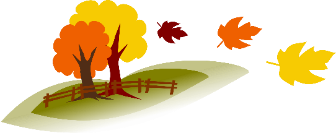 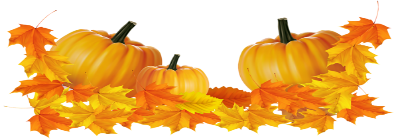 Nightly HomeworkPractice spelling & sight wordsRead 10-20 minutesCheck/Sign Planners & Folders Spelling Words-best 		-crab-dunk		-pink-plan		-plug -plus		-snip-stop		-tent-now		-oneSight Words-had		-now-one		VocabularyMath:-count on	-doubles-doubles minus one-doubles plus one-make a tenScience-motion	-speed-straight line	-zigzag-push		-pull-force		-gravity-back-and-forth-round-and-roundThis Week’s Skills/ThemesPhonics: Blends and common spelling patterns Comprehension: retell stories and central message  Language: adjectivesWriting: Use a topic & facts in a paragraphMath: Addition StrategiesScience: How objects move**Book Character Dress up day is Friday! Wear appropriate book character costume! Bring a copy of the book for show and tell with the class.  October 26-30, 2020Nightly HomeworkPractice spelling & sight wordsRead 10-20 minutesCheck/Sign Planners & Folders Spelling Words-best 		-crab-dunk		-pink-plan		-plug -plus		-snip-stop		-tent-now		-oneSight Words-had		-now-one		VocabularyMath:-count on	-doubles-doubles minus one-doubles plus one-make a tenScience-motion	-speed-straight line	-zigzag-push		-pull-force		-gravity-back-and-forth-round-and-roundThis Week’s Skills/ThemesPhonics: Blends and common spelling patterns Comprehension: retell stories and central message  Language: adjectivesWriting: Use a topic & facts in a paragraphMath: Addition StrategiesScience: How objects move**Book Character Dress up day is Friday! Wear appropriate book character costume! Bring a copy of the book for show and tell with the class.  